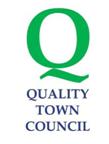 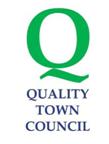 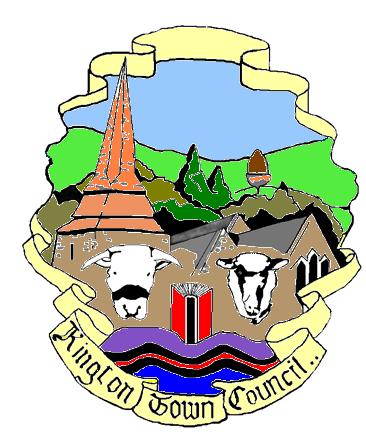 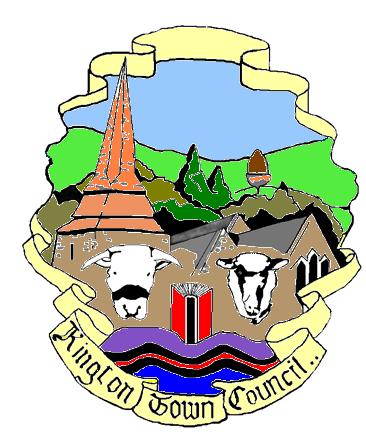 		Kington Town CouncilEmail:  clerk@kingtontowncouncil.gov.uk 		      Web site: www.kingtontowncouncil.gov.ukMinutes of the Scrutiny Committee Meetingheld on Monday 15st June 2015  at 7.15 pm at The Old Police Station, Market Hall Street, Kington, HR5 3DP.PRESENTAPOLOGYCllr. Mr. B. WiddowsonCllr. Mrs E. RollsCllr. Ms C. ForresterCllr. Mrs E. BanksCllr. Mrs C. KibblewhiteCllr. Mr. M. FittonCllr. Mr. F. HawkinsAgenda item Sc008-151.ELECTION OF  A CHAIRRESOLVED Cllr. Forrester was elected chair this was proposed by Cllr. Widdowson and seconded by Cllr. Kibblewhite and agreed unanimously Sc009-152.APOLOGIES FOR ABSENCEApologies were received from Cllr. Mrs E. Rolls and Cllr. Mrs E. BanksSc010-153.ELECTION OF  A VICE CHAIRThere were a number of councillors missing it was suggested that the election of Vice chair be deferred. RESOLVED That this item be deferred until the next meetingSc011-154.DECLARATION OF INTEREST IN ITEMS ON THE AGENDAThere were no declarations madeSc012-155.TO CONSIDER ANY WRITTEN DISPENSATION RECEIVEDThe clerk report that he had not received any written requests for dispensations Sc013-156.TO CONFIRM AND SIGN THE MINUTES (PREVIOUSLY CIRCULATED) The minutes held on Wednesday 21st January 2015  were agreed as a true record and signed by the chairmanSc014-157. REVIEW OF COUNCIL POLICIES It was agreed that there were a number of polices that needed to be reviewed this could be undertaken in October (a date to be fixed). However the various committees should review the polices which affect them and report back to the Scrutiny Committee. Sc015-158. REVIEW OF COUNCIL OPERATIONSTwo items that needed to be reviewed Committee structure Advisory groupsSc016-159. TO CONSIDER A YEARLY ACTIVITY PLANNERCommittees need to review their calendar and report back. Again sometime in October The meeting closed at 19.50 hrs      Signed ………………………… Chairman                       Date